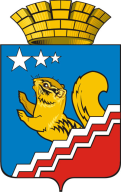 СВЕРДЛОВСКАЯ ОБЛАСТЬВОЛЧАНСКАЯ  ГОРОДСКАЯ  ДУМАПЯТЫЙ СОЗЫВДесятое  заседаниеРЕШЕНИЕ № 71г. Волчанск                                                                                                         25.09.2014 г.О  внесении дополнений в решение Волчанской городской Думы от 21.11.2013 года №109 «Об утверждении прогнозного плана  приватизации объектов муниципальной собственности на 2014 год»       Заслушав информацию председателя Комитета по управлению имуществом Волчанского городского округа Фишер Т.Л., о  внесении дополнений в решение Волчанской городской Думы от 21.11.2013 года №109 «Об утверждении прогнозного плана  приватизации объектов муниципальной собственности на 2014 год», с целью увеличения доходной части местного бюджета, руководствуясь  Федеральным законом от 06.10.2003 г. № 131-ФЗ «Об общих принципах организации местного самоуправления в Российской Федерации», Уставом Волчанского городского округа,  ВОЛЧАНСКАЯ ГОРОДСКАЯ ДУМА РЕШИЛА:Включить  дополнительно  в  прогнозный  план приватизации объектов муниципальной собственности на 2014 год объекты недвижимого и движимого  имущества согласно приложению. 	2.  Контроль за исполнением настоящего решения возложить на комиссию             по экономической политике, бюджету и налогам (Воронин С.А.).Глава Волчанского                                                                     Председатель Волчанскойгородского округа                                                                      городской Думы                                                                                 А.В. Вервейн                                                                              А.Ю. Пермяков                                                                                                                                                                                                                                                                                        Приложение                                                                                                                                                                             к Решению Волчанской  городской Думы                                                                                                                                                                                                                                                                                                                                                            от 25.09.2014 г. № 71Перечень объектов муниципальной собственности, включаемых дополнительно в план приватизации на 2014 год№ п/пНаименование
объектаМестоположение,адресОбщая площадь объекта, кв.мФизическое
состояниеПорядок   
использования
в течение двух     
предыдущих летПричины и основания,
по которым объект  
включен в прогнозный
планСпособ приватизацииРыночная стоимость,             руб.* (без НДС)1234567891Нежилое помещение№14г. Волчанск,ул. Советская, д.144,4удовлетворительноеарендаРеализация Федерального закона №159-ФЗ от 22.07.2008г. не соответствует требованиям ст.50 Федерального закона от 06.10.03 №131-ФЗРеализация арендатором преимущественного права на приобретение муниципального имущества5642592Автобус КАВЗ 397653, государственный номер ВЕ 918г. Волчанск, ул. Рабочая, 1а-Удовлетворительное, год выпуска 2005, не пригоден для перевозки детейСобственность отдела образованияАвтобус не пригоден для перевозки детей в связи с техническим состоянием и сроком службыОткрытый аукцион147000